«ПОГРАНИЧНИКИ»Цель: продолжать знакомить детей с военными профессиями.Задачи: уточнить распорядок дня военнослужащих, в чем заключается их служба; знакомить и учить детей игровым действиям (наблюдать, охранять, защищать, преодолевать препятствия, оказывать помощь);воспитывать смелость, ловкость, умение четко выполнять приказы командира. Ход игры: взрослый предлагает ребенку побывать на государственной границе нашей Родины. Проводится беседа о том, кто охраняет границу, с какой целью, как проходит служба пограничника, каков распорядок дня военного человека. Берём все необходимые атрибуты. Строим из модулей горы, где будут нести дозор пограничники. Из скакалок имитируем рвы и реки. На альбомных листах рисуем леса, болота и т. д. Пограничникам нужно будет преодолеть все препятствия. Ставим палатку, где медсёстры оказывают помощь при необходимости. Выбираем командира, распределяем роли пограничника, лазутчика и медсестры, в зависимости от количества участников.Каждая страна имеет свою границу, которую нельзя нарушать ни в коем случае. Границы нашей Родины охраняют пограничные войска. (Приложение 1). В этих войсках служат пограничники. Пограничники - это солдаты, которые служат в армии. Они охраняют границы нашей родины. Следят за тем, чтобы через наши границы не прошли враги. На границе, где стоят пограничники, есть пограничные столбы. Воспитатель показывает иллюстрацию. Столбы полосатые и окрашены в красный и белый цвет. Вдоль пограничных столбов тянется пограничная полоса, которую каждое утро делает трактор. Пограничная полоса нужна, чтобы видеть следы преступников.Приложение 1.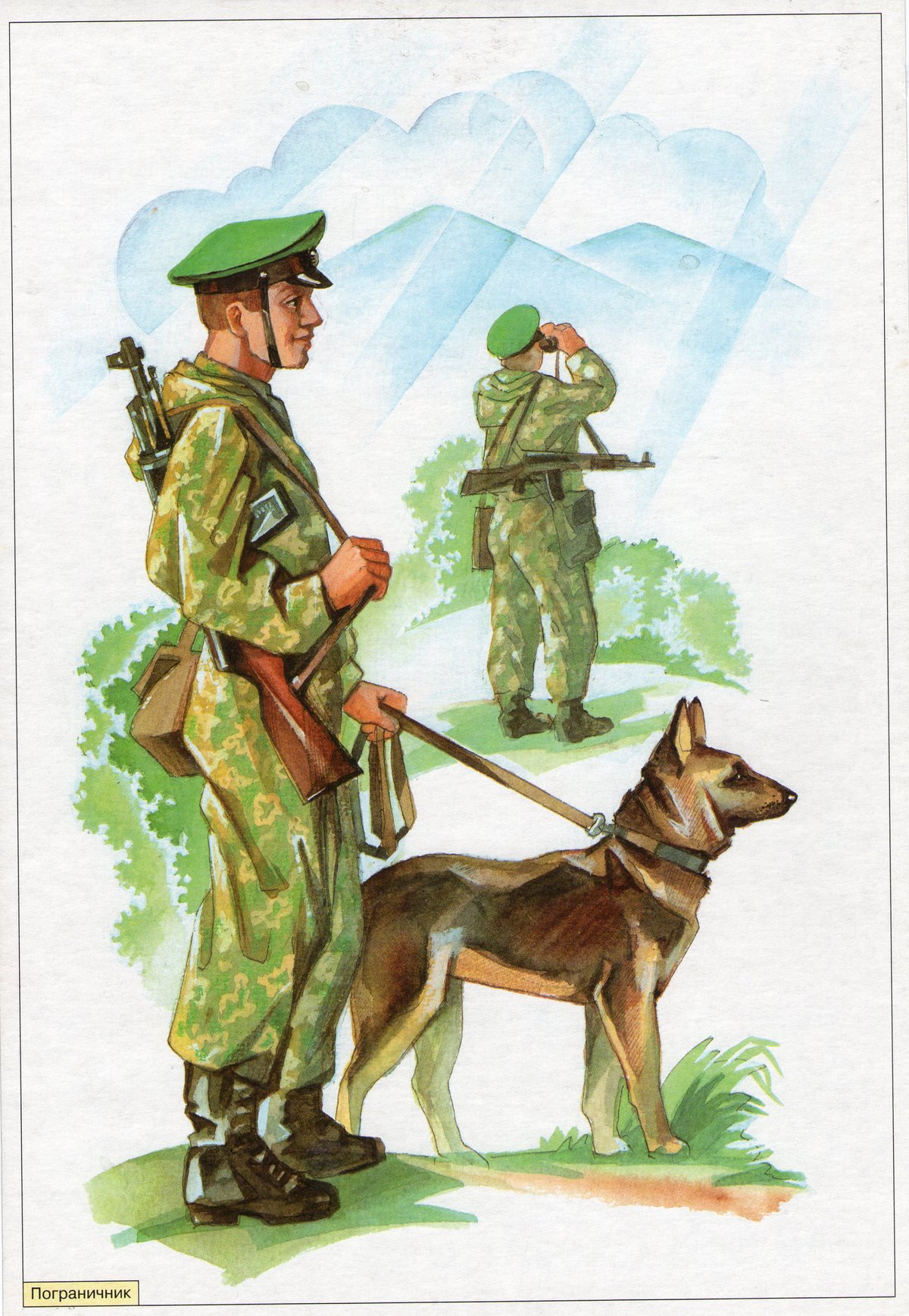 